Переченьземельных участков, расположенных на территории Новокубанского городского поселения Новокубанского района, предоставляемых для индивидуального жилищного строительства гражданам, имеющим трех и более детейВ соответствии со статьей 156 Жилищного кодекса Российской Федерации, Федеральным законом от 06 октября 2003 года № 131-ФЗ «Об общих принципах организации местного самоуправления в Российской Федерации», Законом Краснодарского края от 7 июня 2004 года №717-КЗ «О местном самоуправлении в Краснодарском крае», приказом Министерства строительства и жилищно-коммунального хозяйства Российской Федерацииот 27 сентября 2016 № 668/пр «Об утверждении методических указаний установления размера платы за пользование жилым помещением для нанимателей жилых помещений по договорам социального найма и договорам найма жилых помещений государственного или                                    муниципального жилищного фонда», руководствуясь Уставом Новокубанского городского поселения Новокубанского района,                                             п о с т а н о в л я ю:1. Утвердить Положение о расчете размера платы за пользование жилым помещением для нанимателей жилых помещений по договорам социального найма и договорам найма жилых помещений государственного или муниципального жилищного фонда Новокубанского городского поселения Новокубанского района», согласно приложению к настоящему постановлению. 2. Контроль за исполнением настоящего постановления возложить на заместителя главы Новокубанского городского поселения Новокубанского района, начальника отдела муниципального контроля А.Е. Ворожко.3. Отделу организационно-кадровой работы администрации Новокубанского городского поселения Новокубанского района обнародовать настоящее постановление в установленном порядке и разместить его на официальном сайте администрации Новокубанского городского поселения Новокубанского района в информационно-телекоммуникационной сети «Интернет».4. Настоящее постановление вступает в силу со дня его официального опубликования в информационном бюллетене «Вестник Новокубанского городского поселения Новокубанского района» и подлежит размещению на официальном сайте администрации Новокубанского городского поселения Новокубанского района (http://ngpnr.ru).Исполняющий обязанности главы Новокубанского городского поселения Новокубанского района       	 	                                                                                                        А.Е. Ворожко                                    Приложение                                                                        к постановлению администрации                                                              Новокубанского городского                                                                           поселения  Новокубанского района                                                                            от «____»________2023 год №____Положениео расчете размера платы за пользование жилым помещением для нанимателей жилых помещений по договорам социального найма и договорам найма жилых помещений государственного или муниципального жилищного фонда Новокубанского городского поселения Новокубанского района1. Общие положения1.1. Настоящее Положение о расчёте размера платы за пользование жилым помещением (платы за наём) для нанимателей жилых помещений по договорам социального найма и договорам найма жилых помещений государственного или муниципального жилищного фонда Новокубанского городского поселения Новокубанского района (далее - Положение) определяет порядок расчёта размера платы за пользование жилым помещением для нанимателей жилых помещений по договорам социального найма и договорам найма жилых помещений государственного или муниципального жилищного фонда Новокубанского городского поселения Новокубанского района (далее - плата за наём) в соответствии со статьёй 156 Жилищного кодекса Российской Федерации и приказом Министерства строительства и жилищно-коммунального хозяйства Российской Федерации от 27.09.2016 № 668/пр «Об утверждении методических указаний установления размера платы за пользование жилым помещением для нанимателей жилых помещений по договорам социального найма и договорам найма жилых помещений государственного или муниципального жилищного фонда».2. Размер платы за наём определяется исходя из занимаемой общей площади жилого помещения.3. Размер платы за наём устанавливается в зависимости от качества, благоустройства жилого помещения и места расположения дома.4. Размер платы за наём определяется на основе базового размера платы за наём жилого помещения за 1 кв. м общей площади жилого помещения с учётом коэффициентов, характеризующих качество, благоустройство жилого помещения, места расположения дома и коэффициента соответствия платы.2. Порядок расчета размера платы за наем жилого помещения2.1. Размер платы за наем j-ого жилого помещения, предоставленного по договору социального найма или договору найма жилого помещения государственного или муниципального жилищного фонда, определяется по формуле № 1:Формула №1 Пнj = Нб * Кj * Кс * Пj, где:Пнj - размер платы за наем j-ого жилого помещения, предоставленного по договору социального найма или договору найма жилого помещения государственного или муниципального жилищного фонда; Нб - базовый размер платы за наем жилого помещения; Кj - коэффициент, характеризующий качество, благоустройство жилого помещения и месторасположение дома; Кс - коэффициент соответствия платы.Пj - общая площадь j-ого жилого помещения, предоставленного по договору социального найма или договору найма жилого помещения государственного или муниципального жилищного фонда (кв. м). 2.2. Установить величину коэффициента соответствия платы Кс исходя из социально-экономических условий, равной:0,3 – для нанимателей жилых помещений по договорам социального найма жилых помещений и договорам найма специализированного жилого фонда;1,0 - для нанимателей жилых помещений по договорам найма жилых помещений государственного или муниципального жилищного фонда. 2.3. Граждане, признанные в установленном законом порядке малоимущими гражданами и занимающие жилые помещения по договорам социального найма, освобождаются от внесения платы за пользование жилым помещением (платы за наем).3. Базовый размер платы за наем жилого помещения3.1. Базовый размер платы за наем жилого помещения определяется по формуле № 2: Формула № 2 НБ = СРс * 0,001, где: НБ - базовый размер платы за наем жилого помещения; СРс - Средняя цена 1 кв.м. общей площади квартир на вторичном рынке жилья в Краснодарском крае определяется по актуальным данным Федеральной службы государственной статистики, которые размещаются в свободном доступе в Единой межведомственной информационно-статистической системе (ЕМИСС) (по всем типам квартир).В случае отсутствия указанной информации по Краснодарскому краю используется средняя цена 1 кв.м общей площади квартир на вторичном рынке жилья по южному федеральному округу (по всем типам квартир).4. Коэффициент, характеризующий качество и благоустройство жилого помещения, месторасположение дома4.1. Размер платы за наем жилого помещения устанавливается с использованием коэффициента, характеризующего качество и благоустройство жилого помещения, месторасположение дома. 4.2. Интегральное значение Кj - для жилого помещения рассчитывается как средневзвешенное значение показателей по отдельным параметрам по формуле 3: Формула 3 Кj= K1+K2+K3 , где:	                                        3Кj - коэффициент, характеризующий качество и благоустройство жилого помещения, месторасположение дома; К1 - коэффициент, характеризующий качество жилого помещения; К2 - коэффициент, характеризующий благоустройство жилого помещения;К3 - коэффициент, месторасположение дома.4.3. Число параметров оценки потребительских свойств жилья, значения коэффициентов по каждому из этих параметров определяются согласно приложению к настоящему Положению.Начальник управлением имущественных и земельныхотношений, архитектуры и градостроительстваадминистрации Новокубанскогогородского поселения Новокубанского района                                                                                                    М.В. НикитенкоПриложение к Положению о расчете размера платы за пользование жилым помещением для нанимателей жилых помещений по договорам социального найма и договорам найма жилых помещений государственного или муниципального жилищного фонда Новокубанского городского поселения Новокубанского районаПараметры оценки потребительских свойств жильяНачальник управлением имущественных и земельныхотношений, архитектуры и градостроительстваадминистрации Новокубанского городского поселения Новокубанского района                                                                                                 М.В. НикитенкоПРОТОКОЛЗАСЕДАНИЯ ОБЩЕСТВЕННОГО СОВЕТАПРИ АДМИНИСТРАЦИИ НОВОКУБАНСКОГО ГОРОДСКОГО ПОСЕЛЕНИЯНОВОКУБАНСКОГО РАЙОНА							№ 18г. Новокубанск							                                      13 января 2023 годМесто проведения: актовый зал Администрации Новокубанского городского поселения Новокубанского района 13 января 2023 года в 15 часов 00 мин.Присутствовали:Председатель Общественного совета:                                 Барабан Павел ИвановичЗаместитель председателя                                                     Маслова Любовь НиколаевнаОбщественного советаСекретарь Общественного совета                                        Драчевская Марина Владимировначлены Общественного совета:                                             Сливкова Анна Киреевна                                                                                                    Чалая Вера Петровна                                                                                                    Малышева Галина Ивановна                                                                                                    Семенова Татьяна Ивановна                                                                                                    Великородова Евгения Ивановна                                                                                                    Овчинникова Виктория Анатольевна                                                                                                    Бабошко Светлана Станиславовна                                                                                                    Маслова Любовь НиколаевнаРегламент Общественного совета.Председательствующий, установил следующий регламент для выступления на заседании:- на доклад и содоклад – до 5 минут;- на вопросы к докладчику (содокладчику), членам Общественного совета и ответы на них – до 20 минут;Все участники Общественного совета выступают только с разрешения председательствующего.Председательствующий:Уважаемые члены Общественного совета!Сегодня общественные обсуждения проводятся в соответствии с Положением об Общественном совете при администрации Новокубанского городского поселения Новокубанского района, утвержденным постановлением администрации Новокубанского городского поселения  Новокубанского района от 04.05.2022 года № 441 «Об Общественном совете при администрации Новокубанского городского поселения  Новокубанского района».На рассмотрение выносится следующая повестка заседания:По вопросу присвоения скверу расположенному по адресу: Краснодарский край, город Новокубанск, на пересечении улицы Первомайской и улицы Гагарина, «имени Расула Гамзатовича Гамзатова».В соответствии с Федеральным законом от 06.10.2003 №131-ФЗ                    «Об общих принципах организации местного самоуправления в Российской Федерации», Федеральным законом от 21 июля 2014 года № 212-ФЗ                        «Об основах общественного контроля в Российской Федерации», руководствуясь Уставом Новокубанского городского поселения Новокубанского района, на основании обращения Новокубанской районной общественной литературной организации.Администрация Новокубанского городского поселения Новокубанского района было принято решение:Организовать и провести общественные обсуждения по вопросу присвоения скверу расположенному по адресу: Краснодарский край,                              город Новокубанск, на пересечении улицы Первомайской и ул. Гагарина, «имени Расула Гамзатовича Гамзатова».Общественные обсуждения (общественный Совет при администрации Новокубанского городского поселения Новокубанского района) назначены на 13 января 2022 года в 15.00 часов в здании администрации Новокубанского городского поселения Новокубанского района по адресу: город Новокубанск, ул. Первомайская, 128, (актовый зал);Инициатором общественных обсуждений является: Новокубанская районная общественная литературная организация.Организатором общественных обсуждений является Администрация Новокубанского городского поселения Новокубанского района.На Официальном сайте администрации Новокубанского городского поселения Новокубанского района, размещены информационные материалы, подлежащий рассмотрению на общественных обсуждениях, фотоматериал место расположения сквера, и с использованием которого проводились общественные обсуждения в разделе «Общественный Совет».За период проведения общественных обсуждений с 14 декабря 2022 по 13 января 2023 года предложений и замечаний, касающихся проекта, не поступало.Выводы общественных обсуждений:Общественные обсуждения по вопросу, считать состоявшимися.В период проведения заседания Общественного совета по вопросу присвоения скверу расположенному по адресу: Краснодарский край,                           город Новокубанск, на пересечении улицы Первомайской и ул. Гагарина, «имени Расула Гамзатовича Гамзатова», вынесенному на общественные обсуждения, замечаний и других предложений не поступало.Члены общественного Совета единогласно решили:Присвоить скверу расположенному по адресу: Краснодарский край, город Новокубанск, на пересечении улицы Первомайской и улицы Гагарина, «имени Расула Гамзатовича Гамзатова».Заключение по результату Общественных обсуждений подлежит размещению на официальном сайте администрации Новокубанского городского поселения Новокубанского района.Рекомендовать администрации Новокубанского городского поселения Новокубанского района утвердить постановление «О присвоении скверу расположенному по адресу: Краснодарский край, город Новокубанск, на пересечении улиц Первомайской и улицы Гагарина, «имени Расула Гамзатовича Гамзатова».Итоги голосования:За 11 человекПротив 0Воздержались 0Дата подписания протокола 13 января 2023 года. Председатель Общественного совета:                                         П.И. Барабан Секретарь Общественного совета:                                               М.В.Замореева                       Информационный бюллетень «Вестник Новокубанского городского поселения Новокубанского района»№ 2 от 18.01.2023г. Учредитель: Совет Новокубанского городского поселения Новокубанского района№ п/пКадастровый номер земельного участкаМестоположение земельного участкаВид разрешенного использования земельного участкаПлощадь земельного участка, кв.м.123:21:0401003:2129Российская Федерация, Краснодарский край, Новокубанский район, Новокубанское городское поселение,                                               город Новокубанск,                       улица Вишневая, 3БДля индивидуального жилищного строительства [2.1]845223:21:0401003:2128Российская Федерация, Краснодарский край, Новокубанский район, Новокубанское городское поселение,                                               город Новокубанск,                       улица Вишневая, 5БДля индивидуального жилищного строительства [2.1]841323:21:0401003:2149Российская Федерация, Краснодарский край, Новокубанский район, Новокубанское городское поселение,                                               город Новокубанск,                       улица Вишневая, 17БДля индивидуального жилищного строительства [2.1]699423:21:0401003:2135Российская Федерация, Краснодарский край, Новокубанский район, Новокубанское городское поселение,                                               город Новокубанск,                       улица Вишневая, 18БДля индивидуального жилищного строительства [2.1]677523:21:0401003:2148Российская Федерация, Краснодарский край, Новокубанский район, Новокубанское городское поселение,                                               город Новокубанск,                       улица Вишневая, 19БДля индивидуального жилищного строительства [2.1]701623:21:0401003:2147Российская Федерация, Краснодарский край, Новокубанский район, Новокубанское городское поселение,                                               город Новокубанск,                       улица Вишневая, 21БДля индивидуального жилищного строительства [2.1]698723:21:0401003:2133Российская Федерация, Краснодарский край, Новокубанский район, Новокубанское городское поселение,                                               город Новокубанск,                       улица Вишневая, 22БДля индивидуального жилищного строительства [2.1]701823:21:0401003:2137Российская Федерация, Краснодарский край, Новокубанский район, Новокубанское городское поселение,                                               город Новокубанск,                       улица Вишневая, 23БДля индивидуального жилищного строительства [2.1]696923:21:0401003:2126Российская Федерация, Краснодарский край, Новокубанский район, Новокубанское городское поселение,                                               город Новокубанск,                       улица Вишневая, 25БДля индивидуального жилищного строительства [2.1]694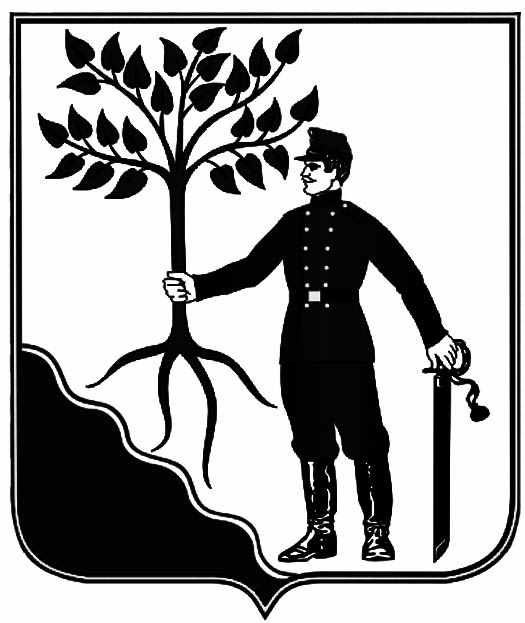 АДМИНИСТРАЦИЯ НОВОКУБАНСКОГО ГОРОДСКОГОАДМИНИСТРАЦИЯ НОВОКУБАНСКОГО ГОРОДСКОГОПОСЕЛЕНИЯ НОВОКУБАНСКОГО РАЙОНАПОСЕЛЕНИЯ НОВОКУБАНСКОГО РАЙОНАПОСТАНОВЛЕНИЕПОСТАНОВЛЕНИЕ      от 18.01.23.                                                                                                                                                                          №23                                                                                                                                                                   г. Новокубанскг. НовокубанскОб утверждении Положения о расчете размера платы за пользование жилым помещением для нанимателей жилыхпомещений по договорам социального найма и договорам найма жилых помещений государственного или муниципального жилищного фондаНовокубанского городского поселения Новокубанского района№
п/пКатегория жильяКоэффициент, характеризующий качество жилого помещения, К1Коэффициент, характеризующий благоустройство жилого помещения, К2Коэффициент места расположения дома, К31.Дома, имеющие все виды благоустройства, без лифта и мусоропровода1,01,01,02.Дома, имеющие частичные удобства (отсутствует хотя бы один из видов удобств)0,90,91,03.Дома, не имеющие удобств (имеется только один вид удобств - электроснабжение)0,80,81,0Информационный бюллетень «Вестник Новокубанского городского поселения Новокубанского района»Адрес редакции-издателя:352235, Краснодарский край, Новокубанский район, г. Новокубанск, ул. Первомайская, 128.Главный редактор                   А. Е. ВорожкоНомер подписан к печати 18.01.2023 в 10-00Тираж 30 экземпляровДата выхода бюллетеня 18.01.2023Распространяется бесплатно